Crna Gora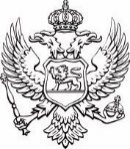 Ministarstvo poljoprivrede,šumarstva i vodoprivredeSpisak javnih funkcionera i liste obračuna njihovih zarada i drugih primanja i naknada u vezi sa vršenjem javne funkcije	Jun 2022. godine	R.b.Ime i prezimeZvanjeIznos zarade za JunIznos zarade za JunBrutoNetoBojović VladislavV.D.Generalni direktor1.575,431.217,93Cimbaljević MiroslavGeneralni direktor1.554,431.203,34Rakočević AndrijanaGeneralna direktorica1.526,421.183,87Burzanović KatarinaGeneralna direktorica1.638,451.261,72Otašević DraganGeneralni direktor1.575,431.217,93Furtula ŽeljkoGeneralni direktor1.585,941.225,23Mugoša BudimirDržavni sekretar1.412,801.104,90